КАРАР                                        № 53               ПОСТАНОВЛЕНИЕ      «15» август 2018 й.                                            «15» августа 2018 г.Об определении специальных мест для размещения печатных агитационных
материалов при проведении выборов депутатов Государственного Собрания – Курултая Республики БашкортостанВ соответствии с п. 7 ст. 54 Федерального закона от 12.06.2002 № 67-ФЗ «Об основных гарантиях избирательных прав и права на участие в референдуме граждан Российской Федерации», Администрация сельского поселения Янгантауский сельсовет муниципального района Салаватский район Республики БашкортостанПОСТАНОВЛЯЕТ:Утвердить перечень специальных мест для размещения на территории сельского поселения печатных агитационных материалов при проведении выборов депутатов Государственного Собрания – Курултая Республики Башкортостан согласно приложению.Контроль над исполнением настоящего постановления оставляю за собой.Постановление подлежит размещению на официальном сайте сельского поселения в сети Интернет.Глава сельского поселенияПриложение к постановлению Администрации сельского поселения от 15.08.2018 года № 53Перечень специальных мест для размещения на территории сельского
поселения печатных агитационных материалов при проведении выборов
депутатов Государственного Собрания – Курултая 09 сентября 2018 годаБАШҠОРТОСТАН  РЕСПУБЛИКАҺЫСАЛАУАТ РАЙОНЫ МУНИЦИПАЛЬ РАЙОНЫНЫҢ ЯНҒАНТАУ АУЫЛСОВЕТЫ АУЫЛ БИЛӘМӘҺЕ ХАКИМИӘТЕ452492, Сулпан  ауылыЙәшел урамы, 13 йорттел. (34777) 2-88-22, 2-88-52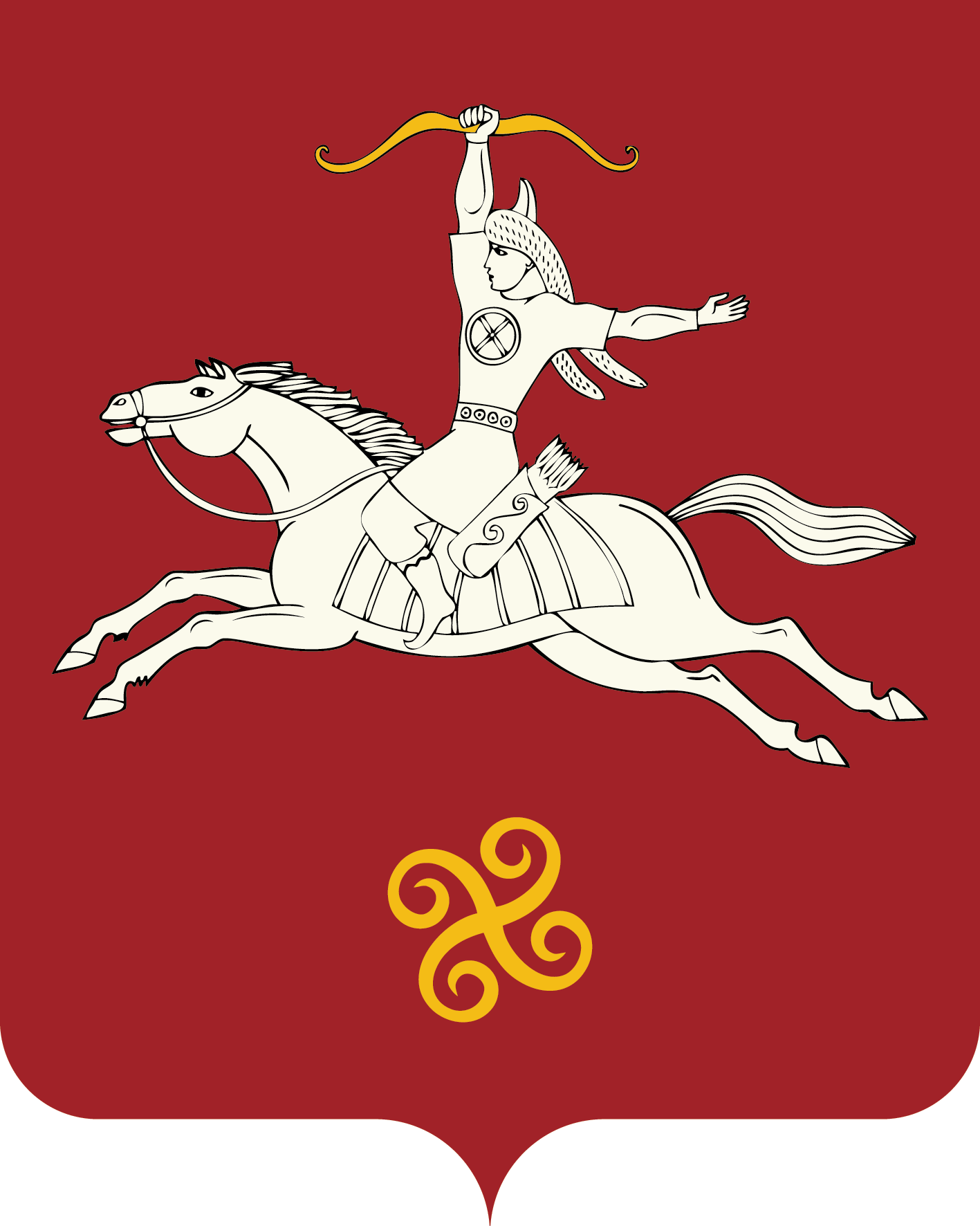 РЕСПУБЛИКА БАШКОРТОСТАНАДМИНИСТРАЦИЯ СЕЛЬСКОГО ПОСЕЛЕНИЯ ЯНГАНТАУСКИЙ СЕЛЬСОВЕТ МУНИЦИПАЛЬНОГО РАЙОНАСАЛАВАТСКИЙ РАЙОН452492, д.Чулпан, ул.Зелёная, д.13тел. (34777) 2-88-22, 2-88-52Nп/пНаименование и адрес объекта, около которого (в котором) находится место для размещения материаловМесто для размещения материалов1.д.Ильтаево, ул.Юрюзанская,36Информационный стенд для размещения объявлений2.д.Чулпан, ул.Зеленая,д.1Информационный стенд для размещения объявлений3.с.Янгантау ул.Центральная,1Информационный стенд для размещения объявлений